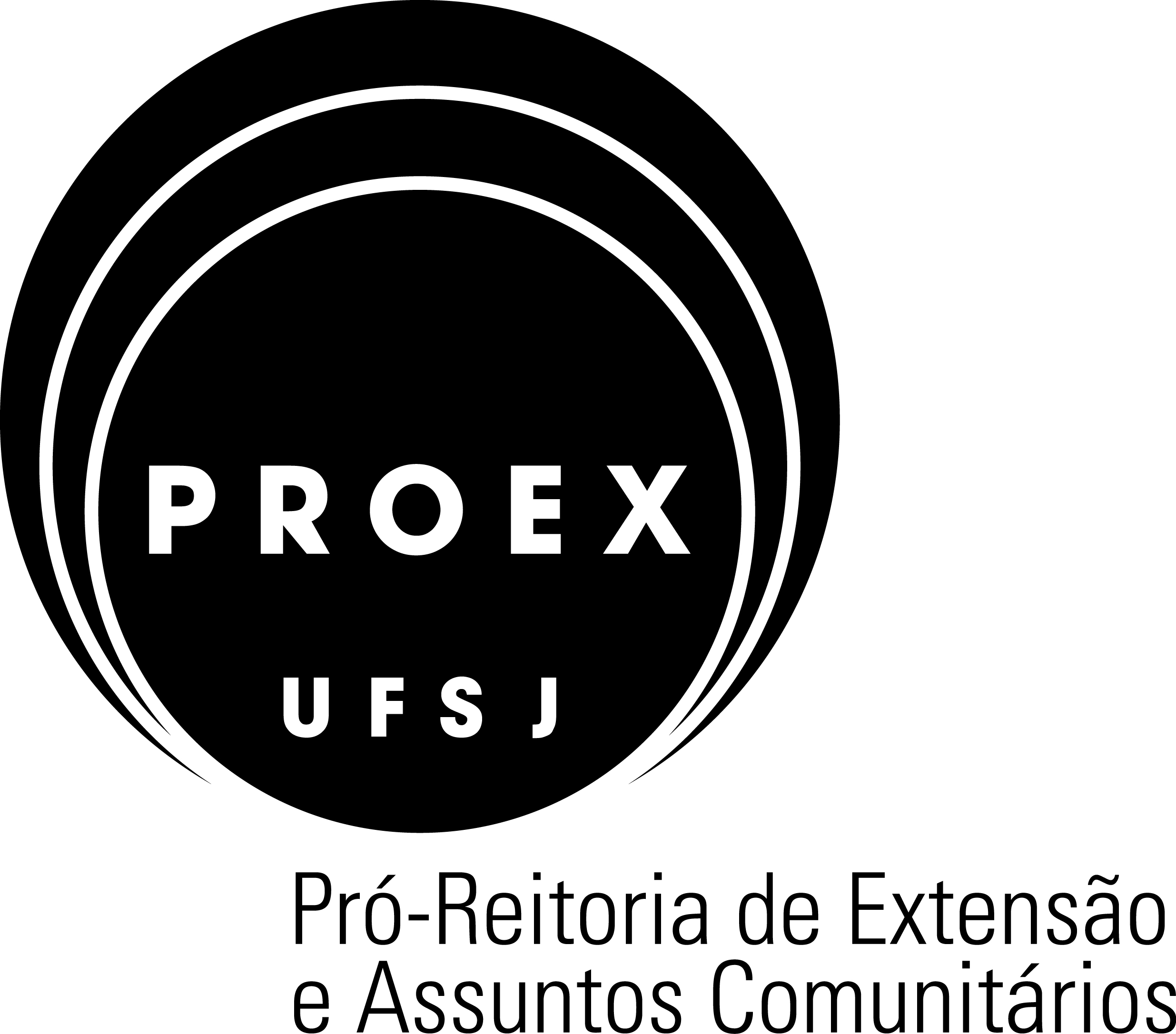 UNIVERSIDADE FEDERAL DE SÃO JOÃO DEL-REI - UFSJPRÓ-REITORIA DE EXTENSÃO E ASSUNTOS COMUNITÁRIOS – PROEXPROGRAMA INSTITUCIONAL DE BOLSAS DE EXTENSÃO – PIBEX FORMULÁRIO DE REGISTRO DE BOLSISTA1 – Projeto/Programa:2 - Dados do Coordenador:3 - Dados do Bolsista:Título do programa/projeto:Início:   01/04/2021Término:       /      /Nome completo:Unidade Administrativa:Telefone/Celular: E-mail:Início:       /        / (Atenção: a data deverá ser a mesma da assinatura do Termo de Compromisso)Início:       /        / (Atenção: a data deverá ser a mesma da assinatura do Termo de Compromisso)Nome completo: Nome completo: CPF:CPF:Documento de Identidade:Documento de Identidade:Órgão Expedidor:Data de Expedição:          /      /Sexo: (     ) Masculino   (     ) FemininoEstado Civil:Nacionalidade: Data de Nascimento:       /      /Nome do Pai:Nome do Pai:Nome da Mãe:Nome da Mãe:Endereço Residencial:                                                                            Cidade:                               Endereço Residencial:                                                                            Cidade:                               Telefone/celular:Telefone/celular:E-mail:E-mail:Banco: Número da Conta Corrente do qual o aluno é titular único:(Conta Poupança: apenas Banco do Brasil):Número da Agência Bancária:Banco: Número da Conta Corrente do qual o aluno é titular único:(Conta Poupança: apenas Banco do Brasil):Número da Agência Bancária:Curso:N° da Matrícula:Período que está cursando:Período que está cursando: